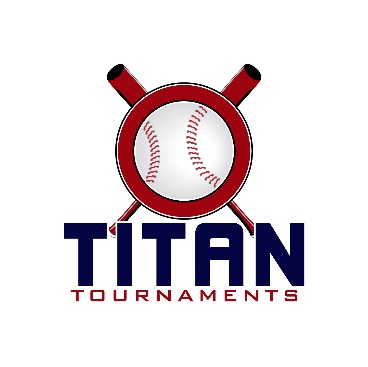 Thanks for playing ball with Titan!Roster and Waiver Forms must be submitted to the onsite director upon arrival and birth certificates must be available on site in each head coach’s folder.Victor Lord Park – 175 2nd St, Winder, GA – 11U, 12U, 16U
Coal Mountain Park – 3560 Settingdown Rd, Cumming, GA – 10U
Entry Fee: $365Sanction Fee: $35 if unpaid in 2022Admission: $7 Per Spectator Winder/Team Gate Fee CummingCoaches: 3 Passes Per TeamPlease check out the how much does my team owe document.Format: 2 Seeding Games & Single Elimination Bracket PlayPlease refer to pages 14-15 of our rule book for seeding procedures.
The on deck circle is on your dugout side. If you are uncomfortable with your player being that close to the batter, you may have them warm up further down the dugout, but they must remain on your dugout side.
Headfirst slides are allowed, faking a bunt and pulling back to swing is not allowed.
Runners must make an attempt to avoid contact, but do not have to slide.
Warm Up Pitches – 5 pitches between innings or 1 minute, whichever comes first.
Coaches – one defensive coach is allowed to sit on a bucket or stand directly outside of the dugout for the purpose of calling pitches. Two offensive coaches are allowed, one at third base, one at first base.
Offensive: One offensive timeout is allowed per inning.
Defensive: Three defensive timeouts are allowed during a seven inning game. On the fourth and each additional defensive timeout, the pitcher must be removed from the pitching position for the duration of the game. In the event of extra innings, one defensive timeout per inning is allowed.
An ejection will result in removal from the current game, and an additional one game suspension. Flagrant violations are subject to further suspension at the discretion of the onsite director.11U “A” Seeding Games – Winder, GA90 minutes finish the inning*Please be prepared to play at least 15 minutes prior to your scheduled start times*11U “A” Bracket Games – Winder, GA90 minutes finish the inning*Please be prepared to play at least 15 minutes prior to your scheduled start times*10U Seeding Games – Cumming, GA90 minutes finish the inning*Please be prepared to play at least 15 minutes prior to your scheduled start times*10U Bracket Games – Cumming, GA90 minutes finish the inning*Please be prepared to play at least 15 minutes prior to your scheduled start times*11U “AA” Seeding Games – Winder, GA90 minutes finish the inning*Please be prepared to play at least 15 minutes prior to your scheduled start times*11U “AA” Bracket Games – Winder, GA90 minutes finish the inning*Please be prepared to play at least 15 minutes prior to your scheduled start times*12U Seeding Games – Winder, GA90 minutes finish the inning*Please be prepared to play at least 15 minutes prior to your scheduled start times*12U Bracket Games – Winder, GA90 minutes finish the inning*Please be prepared to play at least 15 minutes prior to your scheduled start times*16U Seeding Games – Winder, GA90 minutes finish the inning*Please be prepared to play at least 15 minutes prior to your scheduled start times*16U Bracket Games – Winder, GA90 minutes finish the inning*Please be prepared to play at least 15 minutes prior to your scheduled start times*TimeFieldTeamScoreTeam8:154Mudcats11-12Athens Biscuits10:003North GA Ducks5-11Lanier Longhorns10:004Yellow Jackets1-11Athens Biscuits1:303Mudcats9-6Lanier Longhorns1:304Yellow Jackets11-4North GA DucksTimeFieldGame #TeamScoreTeam3:154Bracket
Game 14 Seed
Mudcats4-85 Seed
Ducks5:004Bracket
Game 22 Seed
Lanier5-113 Seed
Yellow Jackets6:454Bracket
Game 3Winner of Game 1
Ducks5-61 Seed
Biscuits8:304Bracket
ChampionshipWinner of Game 2
Yellow Jackets17-8Winner of Game 3
BiscuitsTimeFieldTeamScoreTeam9:002GBA Spiked 914-4North Gwinnett Elite10:452Gwinnett Elite8-5North Gwinnett Elite12:302GBA Spiked 90-9South River Mudcats2:152Gwinnett Elite5-8South River MudcatsTimeFieldGame #TeamScoreTeam4:002Bracket
Game 11 Seed
South River Mudcats9-114 Seed
North Gwinnett Elite5:452Bracket
Game 22 Seed
GBA Spiked 98-63 Seed
Gwinnett Elite7:302Bracket
ChampionshipWinner of Game 1
North Gwinnett Elite15-4Winner of Game 2
GBA Spiked 9TimeFieldTeamScoreTeam8:153NEGA Goats7-5Home Plate Chili Dogs11:453Factory Prospects0-16Home Plate Chili Dogs11:454NEGA Goats4-5Southside Hitmen3:153Factory Prospects5-12Southside HitmenTimeFieldGame #TeamScoreTeam5:003Bracket
Game 11 Seed
Hitmen11-84 Seed
Factory6:453Bracket
Game 22 Seed
Goats7-63 Seed
Homeplate8:303Bracket
ChampionshipWinner of Game 1
Hitmen4-3Winner of Game 2
GoatsTimeFieldTeamScoreTeam8:151Team Bullpen 12U3-4North Hall Jr Trojans8:152Buford Wolves8-7Homer Hawks10:001Lumberjacks11-6North Hall Jr Trojans10:002Team Bullpen 12U6-7Homer Hawks11:451Lumberjacks7-17Buford WolvesTimeFieldGame #TeamScoreTeam1:301Bracket
Game 14 Seed
Lumberjacks11-25 Seed
Bullpen3:151Bracket
Game 22 Seed
Hawks7-23 Seed
North Hall5:001Bracket
Game 3Winner of Game 1
Lumberjacks11-41 Seed
Buford6:451Bracket
ChampionshipWinner of Game 2
Hawks4-5Winner of Game 3
LumberjacksTimeFieldTeamScoreTeam11:452Lanier Longhorns6-1Southside Hitmen KINGS1:302Arsenal4-13Southside Hitmen KINGS3:152Lanier Longhorns2-8ArsenalTimeFieldGame #TeamScoreTeam5:002Bracket
Game 12 Seed
Hitmen8-93 Seed
Arsenal6:452Bracket
ChampionshipWinner of Game 1
Arsenal11-91 Seed
Longhorns